Loon Island Cabin Work - Summer 2019/2020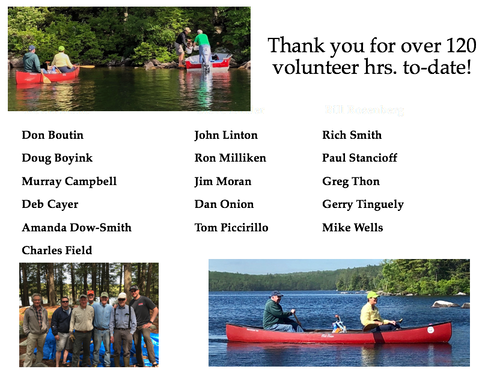 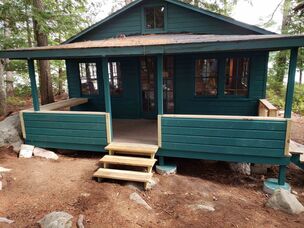                          Finished Deck